Государственное профессиональное образовательное учреждениеЯрославской областиМышкинский политехнический колледжУТВЕРЖДАЮ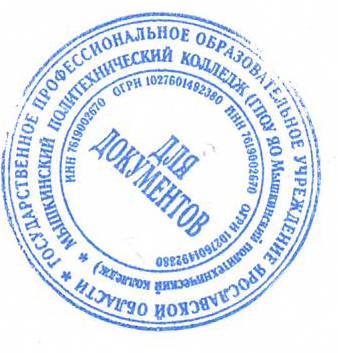 /Директор_Т.А. Кошелева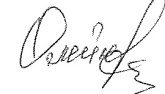 «30» августа 2022 г.Приказ№_____от______2022 годаРАБОЧАЯ ПРОГРАММА «Иностранный язык (немецкий)»Профессия: 09.01.03 "Мастер по обработке цифровой информации"Форма обучения: очнаяНормативный срок обучения: 2 года 10 месяцевПрофессия: 23.01.03 "Автомеханик"Форма обучения: очнаяНормативный срок обучения: 2 года10 месяцевПрофессия: 35.01.13 "Тракторист-машинист сельскохозяйственного производства"Форма обучения: очнаяНормативный срок обучения: 2 года10 месяцевРазработчик:								преподаватель								СОГЛАСОВАНО НА ЗАСЕДАНИИ МК«30» августа 2022 г.Мышкин, 2022Пояснительная запискаУчебник: Немецкий язык. 10 класс учебник: И. Л. Бим, Л. В. Садомова, Лытаева М.А– М.: «Просвещение», 2017Рабочая программа к учебному курсу по немецкому языку составлена на основе: Приказа МО и науки РФ от 17.05.2012 № 413 « Об утверждении федерального государственного стандарта среднего общего образования» (в редакции от 29.12.2014 №1644, от 31.12.2015 №1577, от 29.06.2017) примерной программы основного общего образования по немецкому языку. авторской программы И.Л. Бим.  М.: Просвещение, 2015 г; Рабочая программа ориентирована на 78 учебных часов на расчете. Данный курс изучения немецкого языка направлен на приведение содержания образования в соответствие с возрастными особенностями учащихся, когда ребенок устремлен к реальной практической деятельности, познанию мира.. Учебный предмет «Иностранный язык» является средством познания языка, родной культуры, а это, в свою очередь, предопределяет цель обучения немецкому языку как одному из языков международного общения.Цели и задачи обучения немецкому языку Цели:дальнейшее развитие иноязычной коммуникативной компетенции в совокупности её составляющих - речевой, языковой, социокультурной, компенсаторной и учебно-познавательной.совершенствование коммуникативных умений в четырех основных видах речевой деятельности (говорении, аудировании, чтении и письме); умений планировать свое речевое и неречевое поведение;систематизация ранее изученного материала; овладение новыми языковыми средствами в соответствии с отобранными темами и сферами общения: увеличение объема используемых лексических единиц; развитие навыков оперирования языковыми единицами в коммуникативных целях;увеличение объема знаний о социокультурной специфике страны/стран изучаемого языка, совершенствование умений строить свое речевое и неречевое поведение адекватно этой специфике, формирование умений выделять общее и специфическое в культуре родной страны и страны изучаемого языка;дальнейшее развитие умений выходить из положения в условиях дефицита языковых средств при получении и передаче иноязычной информации;развитие общих и специальных учебных умений, позволяющих совершенствовать учебную деятельность по овладению иностранным языком, удовлетворять с его помощью познавательные интересы в других областях знания.Задачи:развитие и воспитание способности и готовности к самостоятельному и непрерывному изучению иностранного языка, дальнейшему самообразованию с его помощью, использованию иностранного языка в других областях знаний; способности к самооценке через наблюдение за собственной речью на родном и иностранном языках; личностному самоопределению учащихся в отношении их будущей профессии; их социальная адаптация; формирование качеств гражданина и патриота.Воспитание гражданственности, патриотизма, уважения к правам, свободам и обязанностям человекаРоль учебного предмета в формировании умений и навыковДанная программа предусматривает формирование  у  учащихся общеучебных умений и навыков, универсальных способов деятельности и ключевых компетенций в следующих направлениях:использование учебных умений, связанных со способами организации учебной деятельности, доступных учащимся и способствующих самостоятельному изучению немецкого языка и культуры стран изучаемого языка; а также развитие специальных учебных умений, таких как нахождение ключевых слов при работе с текстом, их семантизация на основе языковой догадки, словообразовательный анализ, выборочное использование перевода; умение пользоваться двуязычными словарями; участвовать в проектной деятельности  межпредметного характера.Формируются и совершенствуются умения:•работать с информацией: сокращение, расширение устной и письменной информации, создание второго текста по аналогии, заполнение таблиц;•работать с прослушанным/прочитанным текстом: извлечение основной информации, извлечение запрашиваемой или нужной информации, извлечение полной и точной информации;•работать с разными источниками на иностранном языке: справочными материалами, словарями, интернет-ресурсами, литературой;•планировать и осуществлять учебно-исследовательскую работу: выбор темы исследования, составление плана работы, знакомство с исследовательскими методами (наблюдение, анкетирование, интервьюирование), анализ полученных данных и их интерпретация, разработка краткосрочного проекта и его устная презентация с аргументацией, ответы на вопросы по проекту; участвовать в работе над долгосрочным проектом;  взаимодействовать в группе с другими участниками проектной деятельности;•самостоятельно работать, рационально организовывая свой труд в классе и дома. Речевая компетенция. Виды речевой деятельности/Коммуникативные уменияГоворениеДиалогическая речьСовершенствование умений участвовать в диалогах этикетного характера, диалогах-расспросах, диалогах-побуждениях к действию, диалогах-обменах информацией, а также в диалогах смешанного типа, включающих элементы разных типов диалогов на основе новой тематики, в тематических ситуациях официального и неофициального повсе-дневного общения.Развитие умений:участвовать в беседе/дискуссии на знакомую тему, осуществлять запрос информации,обращаться за разъяснениями, выражать свое отношение к высказыванию партнера, свое мнение по обсуждаемой теме.Объем диалогов – до 6-7 реплик со стороны каждого учащегосяМонологическая речьСовершенствование умений устно выступать с сообщениями в связи с увиденным /прочитанным, по результатам работы над иноязычным проектом.Развитие умений:делать сообщения, содержащие наиболее важную информацию по теме/проблеме, кратко передавать содержание полученной информации;рассказывать о себе, своем окружении, своих планах, обосновывая свои намерения/поступки;рассуждать о фактах/событиях, приводя примеры, аргументы, делая выводы; описывать особенности жизни и культуры своей страны и страны/стран изучаемого языка.Объем монологического высказывания 15-20 фраз.АудированиеДальнейшее развитие понимания на слух (с различной степенью полноты и точности) высказываний собеседников в процессе общения, а также содержание аутентичных аудио- и видеотекстов различных жанров и длительности звучания до 3х минут: понимания основного содержания несложных звучащих текстов монологического и диалогического характера: теле- и радиопередач в рамках изучаемых тем;выборочного понимания необходимой информации в объявлениях и информационной рекламе;относительно полного понимания высказываний собеседника в наиболее распространенных стандартных ситуациях повседневного общения.Развитие умений:отделять главную информацию от второстепенной;выявлять наиболее значимые факты;определять свое отношение к ним, извлекать из аудио текста необходимую/интересующую информацию.ЧтениеДальнейшее развитие всех основных видов чтения аутентичных текстов различных стилей: публицистических, научно-популярных, художественных, прагматических, а такжетекстов из разных областей знания (с учетом межпредметных связей):ознакомительного чтения – с целью понимания основного содержания сообщений, репортажей, отрывков из произведений художественной литературы, несложных публикаций научно-познавательного характера;изучающего чтения – с целью полного и точного понимания информации прагматических текстов (инструкций, рецептов, статистических данных);просмотрового/поискового чтения – с целью выборочного понимания необходимой/интересующей информации из текста статьи, проспекта.Развитие умений:выделять основные факты;отделять главную информацию от второстепенной;предвосхищать возможные события/факты;раскрывать причинно-следственные связи между фактами;понимать аргументацию;извлекать необходимую/интересующую информацию;определять свое отношение к прочитанному.Письменная речьРазвитие умений писать личное письмо, заполнять анкеты, бланки; излагать сведения о себе в форме, принятой в странах, говорящих на немецком языке (автобиография/резюме);составлять план, тезисы устного/письменного сообщения, в том числе на основе выписок из текста.Развитие умений: расспрашивать в личном письме о новостях и сообщать их;рассказывать об отдельных фактах/событиях своей жизни, выражая свои суждения и чувства;описывать свои планы на будущее.Компенсаторные компетенцииСовершенствование следующих умений: пользоваться языковой и контекстуальной догадкой при чтении и аудировании; прогнозировать содержание текста по заголовку/ началу текста, использовать текстовые опоры различного рода (подзаголовки, таблицы, графики, шрифтовые выделения, комментарии, сноски); игнорировать лексические и смысловые трудности, не влияющие на понимание основного содержания текста,использовать переспрос и словарные замены в процессе устноречевого общения; мимику, жесты.Учебно-познавательные компетенцииДальнейшее развитие общеучебных умений, связанных с приемами самостоятельного приобретения знаний: использовать двуязычный и одноязычный (толковый) словари и другую справочную литературу, в том числе лингвострановедческую, ориентироваться в письменном и аудиотексте на немецком языке, обобщать информацию, фиксировать содержание сообщений, выделять нужную/основную информацию из различных источников на немецком языке.Развитие специальных учебных умений: интерпретировать языковые средства, отражающие особенности иной культуры, использовать выборочный перевод для уточнения понимания текста на немецком языке.Социокультурные компетенцииДальнейшее развитие социокультурных знаний и умений происходит за счет углубления:социокультурных знаний о правилах вежливого поведения в стандартных ситуациях социально-бытовой, социально-культурной и учебно-трудовой сфер общения в иноязычной среде (включая этикет поведения при проживании в зарубежной семье, при приглашении в гости, а также этикет поведения в гостях); о языковых средствах, которые могут использоваться в ситуациях официального и неофициального характера;межпредметных знаний о культурном наследии страны/стран, говорящих на немецком языке, об условиях жизни разных слоев общества в ней / них, возможностях получения образования и трудоустройства, их ценностных ориентирах;этническом составе и религиозных особенностях стран.Дальнейшее развитие социокультурных умений использовать:необходимые языковые средства для выражения мнений (согласия/несогласия, отказа) в некатегоричной и неагрессивной форме, проявляя уважение к взглядам других;необходимые языковые средства, с помощью которых возможно представить родную страну и культуру в иноязычной среде, оказать помощь зарубежным гостям в ситуациях повседневного общения;формулы речевого этикета в рамках стандартных ситуаций общения.Языковые компетенцииВ старшей школе осуществляется систематизация языковых знаний школьников, полученных в основной школе, продолжается овладение учащимися новыми языковыми знаниями и навыками в соответствии с требованиями базового уровня владения немецким языком.ОрфографияСовершенствование орфографических навыков, в том числе применительно к новому языковому материалу, входящему в лексико-грамматический минимум базового уровня.Фонетическая сторона речиСовершенствование слухо-произносительных навыков, в том числе применительно к новому языковому материалу, навыков правильного произношения; соблюдение ударения и интонации в немецких словах и фразах; ритмико-интонационных навыков оформления различных типов предложений.Лексическая сторона речиСистематизация лексических единиц; овладение лексическими средствами, обслуживающими новые темы, проблемы и ситуации устного и письменного общения. Лексический минимум выпускников полной средней школы составляет 1400 лексических единиц.Расширение потенциального словаря за счет овладения интернациональной лексикой, новыми значениями известных слов и слов, образованных на основе продуктивных способов словообразования. Развитие навыков распознавания и употребления в речи лексических единиц, обслуживающих ситуации в рамках тематики основной и старшей школы, наиболее распространенных устойчивых словосочетаний, реплик-клише речевого этикета, характерных для культуры стран, говорящих на немецком языке;навыков использования словарей.Грамматическая сторона речиПродуктивное овладение грамматическими явлениями, которые ранее были усвоены рецептивно, и коммуникативно-ориентированная систематизация грамматического материала, изученного в основной школе:Совершенствование навыков распознавания и употребления в речи изученных в основной школе коммуникативных и структурных типов предложения.Систематизация знаний о сложносочиненных и сложноподчиненных предложениях, о типах придаточных предложений и вводящих их союзах и союзных словах, совершенствование навыков их распознавания и употребления.Овладение способами выражения косвенной речи, в том числе косвенным вопросом с союзом ob.Продуктивное овладение грамматическими явлениями, которые ранее были усвоены рецептивно (Perfekt, Plusquamperfekt, Futurum Passiv). Систематизация всех временных форм Passiv.Развитие навыков распознавания и употребления распространенных определений с Partizip I и Partizip II (der lesende Schűler; das gelesene Buch), а также форм Konjunktiv от глаголов haben, sein, werden, kőnnen, mőgen и сочетания wűrde + Infinitiv для выражения вежливой просьбы, желания.Систематизация знаний об управлении наиболее употребительных глаголов;об использовании после глаголов типа beginnen, vorhaben, сочетаний типа den Wunsch haben + смысловой глагол в Infinitiv с zu (Ich habe vor, eine Reise zu machen).Овладение конструкциями haben/sein zu + Infinitiv для выражения долженствования, возможности; систематизация знаний о разных способах выражения модальности.Систематизация знаний о склонении существительных и прилагательных, об образовании множественного числа существительных.Развитие навыков распознавания и употребления в речи указательных, относительных,неопределенных местоимений, а также прилагательных и наречий, их степеней сравнения.Систематизация знаний об функциональной значимости предлогов и совершенствование навыков их употребления; о разных средствах связи в тексте для обеспечения его целостности, связности (например, с помощью наречий zuerst, dann, naсhher, zuletzt).Место учебного предмета в учебном планеСогласно федеральному базисному учебному плану для образовательных учреждений Российской Федерации на изучение немецкого языка отводится 78 часов.Содержание программыПредметное содержание речиПовседневная жизньДомашние обязанности. Покупки. Общение в семье и в школе. Семейные традиции. Общение с друзьями и знакомыми. Переписка с друзьями.  ЗдоровьеПосещение  врача. Здоровый образ жизни.СпортАктивный отдых. Экстремальные виды спорта.Городская и сельская жизньОсобенности городской и сельской жизни в России и странах изучаемого языка. Городская инфраструктура. Сельское хозяйство.Научно-технический прогрессПрогресс в науке. Космос. Новые информационные технологии.Природа и экологияПриродные ресурсы. Возобновляемые источники энергии. Изменение климата и глобальное потепление. Знаменитые природные заповедники России и мира.Современная молодежьУвлечения и интересы. Связь с предыдущими поколениями. Образовательные поездки.ПрофессииСовременные профессии. Планы на будущее, проблемы выбора профессии. Образование и профессии.Страны изучаемого языкаГеографическое положение, климат, население, крупные города, достопримечательности. Путешествие по своей стране и за рубежом. Праздники и знаменательные даты в России и странах изучаемого языка.Иностранные языкиИзучение иностранных языков. Иностранные языки в профессиональной деятельности и для повседневного общения. Выдающиеся личности, повлиявшие на развитие культуры и науки России и стран изучаемого языка.Блок 1 -     работа над чтением;Блок 2 -      работа над лексикой;Блок 3 -   работа над грамматикой;Блок 4 -  работа над аудированием;Блок 5  - работа над говорением и письмом;Блок 6 - повторение, систематизация, контроль;Блок 7 - страноведение.Последовательность блоков указана условно.В конце учебника даны приложения:1) грамматика в таблицах с упражнениями;2) сведения о языках и языкознании;3) из немецкой литературы;4) из истории Германии.5) немецко-русский словарь, содержащий лексику за предыдущие годы обучения.Планируемые результатыЛичностные, метапредметные, предметныеЛичностные результаты:-формирование дружелюбного и толерантного отношения к проявлениям иной культуры, уважения к личности, ценностям семьи;-формирование выраженной личностной позиции в восприятии мира, в развитии национального самосознания на основе знакомства с жизнью своих сверстников в других странах, с образцами литературы разных жанров, доступными для подростков с учётом достигнутого ими уровня иноязычной подготовки;-приобретение таких качеств, как воля, целеустремлённость, креативность, эмпатия, трудолюбие, дисциплинированность;-совершенствование коммуникативной и общей речевой культуры, совершенствование приобретённых иноязычных коммуникативных умений в говорении, аудировании, чтении, письменной речи и языковых навыков;-существенное расширение лексического запаса и лингвистического кругозора;-достижение уровня иноязычной коммуникативной компетенции (речевой, социокультурной, компенсаторной и учебно-познавательной), позволяющего учащимся общаться как с носителями немецкого языка, так и с представителями других стран, использующих немецкий язык как средство межличностного и межкультурного общения в устной и письменной форме;самосовершенствование в образовательной области «Иностранный язык»;-осознание возможностей самореализации и самоадаптации средствами иностранного языка;Метапредметные результаты:-воспитание российской гражданской идентичности: патриотизма, любви и уважения к Отечеству, чувства гордости за свою Родину, прошлое и настоящее многонационального народа России; осознание своей этнической принадлежности, знание истории, культуры, языка своего народа, своего края, основ культурного наследия народов России и человечества;-формирование целостного мировоззрения, соответствующего современному развитию науки и общественной практики, учитывающего социальное, культурное, языковое и духовное многообразие современного мира;-формирование осознанного, уважительного и доброжелательного отношения к другому человеку, его мнению, мировоззрению, культуре, языку, вере, гражданской позиции; к истории, культуре, религии, традициям, языкам, ценностям народов России и народов мира;-формирование готовности и способности вести диалог с другими людьми и достигать в нём взаимопонимания.В ПООП СОО предметные результаты детализируются следующим образом. В результате изучения учебного предмета «Немецкий язык» на уровне среднего общего образования обучающийся на базовом уровне научится:Коммуникативные уменияГоворение, диалогическая речьВести диалог/полилог в ситуациях неофициального общения в рамках изученной тематики;при помощи разнообразных языковых средств без подготовки инициировать, поддерживать и заканчивать беседу на темы, включенные в раздел «Предметное содержание речи»;выражать и аргументировать личную точку зрения;запрашивать информацию и обмениваться информацией в пределах изученной тематики;обращаться за разъяснениями, уточняя интересующую информацию. Говорение, монологическая речьФормулировать несложные связные высказывания с использованием основных коммуникативных типов речи (описание, повествование, рассуждение, характеристика) в рамках тем, включенных в раздел «Предметное содержание речи»;передавать основное содержание прочитанного/
увиденного/услышанного;давать краткие описания и/или комментарии с опорой на нелинейный текст (таблицы, графики);строить высказывание на основе изображения с опорой или без опоры на ключевые слова/план/вопросы. АудированиеПонимать основное содержание несложных аутентичных аудиотекстов различных стилей и жанров монологического и диалогического характера в рамках изученной тематики с четким нормативным произношением;выборочное понимание запрашиваемой информации из несложных аутентичных аудиотекстов различных жанров монологического и диалогического характера в рамках изученной тематики, характеризующихся четким нормативным произношением.ЧтениеЧитать и понимать несложные аутентичные тексты различных стилей и жанров, используя основные виды чтения (ознакомительное, изучающее, поисковое/просмотровое) в зависимости от коммуникативной задачи;отделять в несложных аутентичных текстах различных стилей и жанров главную информацию от второстепенной, выявлять наиболее значимые факты. ПисьмоПисать несложные связные тексты по изученной тематике;писать личное (электронное) письмо, заполнять анкету, письменно излагать сведения о себе в форме, принятой в стране/странах изучаемого языка;письменно выражать свою точку зрения в рамках тем, включенных в раздел «Предметное содержание речи», в форме рассуждения, приводя аргументы и примеры.Языковые навыкиОрфография и пунктуацияВладеть орфографическими навыками в рамках тем, включенных в раздел «Предметное содержание речи»;расставлять в тексте знаки препинания в соответствии с нормами пунктуации.Фонетическая сторона речиВладеть слухопроизносительными навыками в рамках тем, включенных в раздел «Предметное содержание речи»;владеть навыками ритмико-интонационного оформления речи в зависимости от коммуникативной ситуации.Лексическая сторона речиРаспознавать и употреблять в речи лексические единицы в рамках тем, включенных в раздел «Предметное содержание речи»;распознавать и употреблять в речи наиболее распространенные фразовые глаголы;определять принадлежность слов к частям речи по аффиксам;догадываться о значении отдельных слов на основе сходства с родным языком, по словообразовательным элементам и контексту;распознавать и употреблять различные средства связи в тексте для обеспечения его целостности (zuerst, aber für mich, meiner Meinung nach, Ich glaube und andere).Грамматическая сторона речиОперировать в процессе устного и письменного общения основными синтактическими конструкциями в соответствии с коммуникативной задачей;употреблять в речи различные коммуникативные типы предложений: утвердительные, вопросительные (общий, специальный, альтернативный, разделительный вопросы), отрицательные, побудительные (в утвердительной и отрицательной формах);употреблять в речи распространенные и нераспространенные простые предложения;употреблять в речи сложноподчиненные предложения с союзами и союзными словамиob, dass, falls ,wenn, weil ,da, damit, als, solange sobald, seit(dem), während, nachdem, so dass, als wenn, obwohl, obgleich и др.употреблять в речи сложносочиненные предложения с сочинительными союзами und,auch, sowie, ausserdem, nicht nur…, sondern auch, sowohl…, als auch, bald…, bald и др.;употреблять в речи все временные формы Passiv.распознавать  и употреблять  распространенные определения с Pz I и PzII, а также форм Konjunktiv от глаголов haben, sein, warden, können, müssen и сочетания würde+Infinitiv для выражения вежливой просьбы, желания.

-употреблять в речи нужное управлении наиболее употребительных глаголов; сочетаний смыслового глагола в неопределенной форме с zu.

-употреблять в речи конструкции haben/sein+zu+Infinitiv для выражения долженствования, возможности; систематизация знаний о разных способах выражения модальности.

- Систематизировать  знания о склонении существительных, об образовании множественного числа существительных.употреблять в речи указательные, относительные, неопределенные местоимений, а также прилагательные и наречия, их степени сравнения.употреблять в речи модальные глаголы;согласовывать времена в рамках сложного предложения в плане настоящего и прошлого;употреблять в речи имена существительные в единственном числе и во множественном числе, образованные по правилу, и исключения;употреблять в речи определенный/неопределенный/ артикль;употреблять в речи личные, притяжательные, указательные, неопределенные, относительные, вопросительные местоимения;употреблять в речи имена прилагательные в положительной, сравнительной и превосходной степенях, образованные по правилу, и исключения;употреблять в речи наречия в положительной, сравнительной и превосходной степенях, а также наречияупотреблять предлоги, выражающие направление движения, время и место действия.Выпускник на базовом уровне получит возможность научиться:Коммуникативные уменияГоворение, диалогическая речьВести диалог/полилог в ситуациях официального общения в рамках изученной тематики; кратко комментировать точку зрения другого человека;проводить подготовленное интервью, проверяя и получая подтверждение какой-либо информации;обмениваться информацией, проверять и подтверждать собранную фактическую информацию.Говорение, монологическая речьРезюмировать прослушанный/прочитанный текст;обобщать информацию на основе прочитанного/прослушанного текста.АудированиеПолно и точно воспринимать информацию в распространенных коммуникативных ситуациях;обобщать прослушанную информацию и выявлять факты в соответствии с поставленной задачей/вопросом.ЧтениеЧитать и понимать несложные аутентичные тексты различных стилей и жанров и отвечать на ряд уточняющих вопросов.ПисьмоПисать краткий отзыв на фильм, книгу или пьесу.Языковые навыкиФонетическая сторона речиПроизносить звуки немецкого языка четко, естественным произношением, не допуская ярко выраженного акцента.Орфография и пунктуацияВладеть орфографическими навыками;расставлять в тексте знаки препинания в соответствии с нормами пунктуации.Лексическая сторона речиИспользовать фразовые глаголы по широкому спектру тем, уместно употребляя их в соответствии со стилем речи;узнавать и использовать в речи устойчивые выражения и фразы.Грамматическая сторона речиИспользовать в речи модальные глаголы для выражения возможности или вероятности в прошедшем времениупотреблять в речи все формы страдательного залога;употреблять в речи времена Präsens, Perfekt, Präteritum;использовать широкий спектр союзов для выражения противопоставления и различия в сложных предложениях.Учебно-методическое обеспечение В комплект входят:• учебник „Deutsch .10 “ (авторы И. Л. Бим, Л. В. Садомова, М. А. Лытаева);• аудиозапись• книга для учителя „Lehrerbuch“ (авторы И. Л. Бим, Л. В. Садомова).В конце учебника даны приложения:1) тексты для аудирования;2) итоговый тест для выявления уровня обученности учащихся.3) материалы для работы с приложениями;4) немецко-русский словарь.Литература:1. И.Л. Бим, Л.В. Садомова, М. А. Лытаева « Немецкий язык. 10-11 класс», Москва, «Просвещение»,  20017 г.г.3. И.Л. Бим, Л.В. Садомова « Книга для учителя к учебнику 10-11 класса« Немецкий язык. 10-11 класс»,Москва,« Просвещение»,  20016г.4. Журналы «Иностранные языки в школе»Календарно – тематическое планированиена 2017– 2018учебный годНаименование разделов и темСодержание учебного материала, практические работы, самостоятельная работа обучающихся Объем часовОписание людей: друзей, родных и близких и т.д. (внешность, характер, личностные качества)9ЗнакомствоПрактические занятияСоставление устного диалога «Знакомство».Изучение алфавита и транскрипции.   Изучение дифтонгов, Umlaut, буквосочетаний немецкого языка;2Описание внешности. Правила речевого этикетаПрактические занятияЛексический минимум, необходимый для чтения и перевода иноязычных текстов о внешности человека.Составление устного высказывания о внешности человека (друга, родственника).Составление простейших ситуаций общения.Изучение порядка слов в немецком предложении:Повествовательное предложение (прямой, обратный порядок слов)Вопросительное предложение (без и с вопросительным словом)3Описание характера и личностных качеств людейПрактические занятияЛексический минимум, необходимый для чтения и перевода иноязычных текстов о характере и личностных качествах людей.Составление устного высказывания о характере человека, его личностных качествах.Изучение глаголов haben, sein, wеrden2Контрольная работа по грамматическому материалу (входной мониторинг)1Самостоятельная работа обучающихся.Проект: «Мой лучший друг».2 Межличностные отношения дома, в учебном заведении, на работе17Моя семьяПрактические занятияЛексический минимум, необходимый для чтения и перевода иноязычных текстов о семье.Составление устного высказывания о своей семье, представление отдельных членов семьи.Составление простейших ситуаций общения.Личные местоимения. Склонение личных местоимений.3Моя биографияПрактические занятияЛексический минимум, необходимый для чтения и перевода иноязычных текстов о человеке.Составление устного высказывания о себе, своей внешности и характере.Артикль. Склонение существительных мужского, женского и среднего рода.3Мои друзьяПрактические занятияЛексический минимум, необходимый для чтения и перевода иноязычных текстов о человеке.Составление устного высказывания о своем друге, его внешности и характере.Употребление определенного артикля.3Друзья по перепискеПрактические занятия Лексический минимум, необходимый для составления письма.Составление письма другу по переписке по обычной почте и по электронной почте.Употребление неопределенного и нулевого артикля.3Контрольная работа по лексико-грамматическому материалуКонтрольные работыВыполнение контрольных заданий в тестовой форме с использованием изученного лексико-грамматического материала.2Самостоятельная работа обучающихся.Проект: «Моя семья».2Повседневная жизнь условия жизни, учебный день, выходной день11Распорядок дняПрактические занятияИзучение лексического минимума, необходимого для устного высказывания о распорядке дня.Составление устного высказывания о своем распорядке дня.Изучение порядковых числительных 1-12, правил образования двузначных, трехзначных чисел.3 КолледжПрактические занятияЛексический минимум, необходимый для чтения и перевода иноязычных текстов о  колледже.Составление устного высказывания об истории  учебного заведения, его специальностях, аудиториях.  Количественные числительные. Правила образования и употребления.3Учебный процесс в колледжеПрактические занятияИзучение лексического минимума, необходимого для устного высказывания об учебном процессе в  колледже, расписании, учебных дисциплинах, организации учебной деятельности студентов, экзаменах, практике.Составление устного высказывания о занятиях в  колледже.Время и даты. Предлоги времени.3Самостоятельная работа обучающихся.Проект «Рабочий день студента  колледжа».2 Здоровье, спорт, правила здорового образа жизни13Здоровье и спортПрактические занятияЛексический минимум, необходимый для чтения и перевода профессионально ориентированных текстов об укреплении иммунитета, о важности физических упражнений и занятия спортом для укрепления здоровья.Составление устного высказывания о занятиях спортом и укреплении здоровья.Изучение множественного числа существительных.3Здоровое питаниеПрактические занятияЛексический минимум, необходимый для чтения и перевода профессионально ориентированных текстов о здоровом питании.Составление устного высказывания о правилах и нормах, которые необходимо знать для организации здорового питания.Изучение Prasens cлабых глаголов3Здоровый образ жизниПрактические занятияЛексический минимум, необходимый для чтения и перевода профессионально ориентированных текстов о здоровом образе жизни.Составление устного высказывания о здоровом образе жизни, о режиме дня, здоровом питании, о необходимости физических нагрузок, о влиянии отрицательных факторов на здоровый образ жизни.Неопределенно-личное местоимение man.3Самостоятельная работа обучающихся Проект «Здоровый образ жизни».Проект «Спорт и молодежь».4Город, деревня, инфраструктура7Мой дом, моя квартираПрактические занятияЛексический минимум, необходимый для устного высказывания на тему «Мой дом, моя квартира».Составление устного высказывания о своем доме, квартире.Изучение Prasens сильных глаголов.2Москва – столица РоссииПрактические занятияЛексический минимум, необходимый для устного высказывания на тему «Москва – столица России».Составление устного высказывания о Москве, ее достопримечательностях, о любимых местах столицы.Глагоы с отделяемыми и неотделяемыми приставками..2Контрольная работа по лексико-грамматическому материалуКонтрольная работаВыполнение контрольных заданий в тестовой форме с использованием изученного лексико-грамматического материала.1Самостоятельная работа обучающихсяПроект «Маршрут экскурсии для зарубежных гостей» (с использованием карты города).2Досуг11Мои увлеченияПрактические занятияЛексический минимум, необходимый для чтения и перевода текстов и устного высказывания на тему «Мои увлечения».Составление устного высказывания о своих увлечениях, любимых занятиях.Употребление имен существительных и местоимений в  Akkusativ3Роль книги в моей жизниПрактические занятияЛексический минимум, необходимый для чтения и перевода текстов и устного высказывания на тему «Роль книги в моей жизни».Составление устного высказывания о своих любимых книгах и их роли в жизни.Употребление выражения es gibt2Посещение театра, киноПрактические занятияЛексический минимум, необходимый для чтения и перевода текстов и устного высказывания на тему «Посещение театра, кино».Составление устного высказывания о посещении театра, кинотеатра, о своих впечатлениях от просмотренного спектакля, фильма.Изучение имен существительных и местоимений в  Dativ2Мой любимый геройПрактические занятияЛексический минимум, необходимый для чтения и перевода текстов и устного высказывания на тему «Мой любимый герой».Составление устного высказывания о своем любимом герое.Изучение имен существительных в  Genetiv2Самостоятельная работа обучающихся.Проект «Любимая книга (фильм, спектакль, журнал и т.д.)».2 Новости, средства массовой информации10Основные периодические издания России и ГерманииПрактические занятияЛексический минимум, необходимый для чтения и перевода текстов на тему «Основные периодические издания России и Германии».Составление устного высказывания на тему «Основные периодические издания России и Германии».Предлоги, управляющие Akkusativ3Роль телевидения в современной жизниПрактические занятияЛексический минимум, необходимый для чтения и перевода текстов на тему «Роль телевидения в современной жизни».Составление устного высказывания о роли телевидения в современной жизни.Предлоги, управляющие  Dativ2Работа над переводом статей из периодических изданийПрактические занятияЛексический минимум, необходимый для чтения и перевода статей из периодических изданий.Работа над переводом аутентичных статей из периодических изданий.Управление глаголов.3Самостоятельная работа обучающихсяПроект «Выпуск газеты в колледже».2Что мы знаем о Германии12Начало учебного года в Гер-мании1. Cложные сущ-ые, 2.построение простого и сложного предложения. 3.Уметь рассказывать о Германии, её достопримечательностях2Берлин – столица объединен-ной ГерманииОбщие и специальные вопросы. Уметь читать с полным пониманием текст страноведческого характера с предварительно снятыми трудностями Навыки и умения чтения с полным пониманием прочитанного2Их истории возникновения немецкого языкаОбщиеи специальные вопросы. Умение читать с общим охватом содержания прочитанного и с выбором ин-формацииОбщиеи специальные вопросы. Умение читать с общим охватом содержания прочитанного и с выбором ин-формацииDie Not, der Sprachschütze,der Fremde,die Sorge, verspielt, wundern, verfallen,eincheckt . Общиеи специальные вопросы. Умение читать с общим охватом содержания прочитанного и с выбором ин-формацииОбщие и специальные вопросы.Умение читатать с общим охватом содержания 2Мартин Лютер и его вклад в развития языкаПорядок слов в придаточном допол-нительном: Ich weiss,dass es typisch deutsch Ordentlichkeit. Уметь высказать своё мнение согласно за-данной теме, аргументировать его конкретными примерами.2Роль немецкого языка в со-временном обществеМногознач-ность глагола lassen, притяжательные местоимения.Уметь читать текст с выбором информации2Самостоятельная работа обучающихсяПроект о Германии 2Metropole, Все времена пассивного залога. Учить составлять диалоги по аналогии,с испол-нием задан-ных РО. Besiedeln, das Wahrzeichen, durchfuhren, Учить читать и рассказывать о Берлине. Презентации. Учить высказывать свое мнение, аргументировать егоЭкологические проблемы планеты7Проблема защиты окружающей средыОбщие вопросы по темеПредлоги с Д.п. и В.п. 2Позаботимся о нашей плане-те!Общие и специальные вопросы2Самостоятельная работа обучающихсяПроект о экологическом состоянии России3Грамматика и чтение 12Чтение доставляет удоволь-ствиеОсновы правильного перевода предложений2Причастия в немецком языкеУметь применять причастие2Грамматика приводит язык в порядокУмение переводить Закрепление изученного материала2Многие считают немецкий труднымИзученная лексика по теме. Уметь употреблять причастие в качестве опр-ия и обстоятельства. Уметь читать и переводить тексты.2Почему я учу немецкийИзученная лексика по теме        PartizipI, PartizipII. Уметь употреблять новые причастия в ситуациях общения, уметь читать текст с пониманием.2Самостоятельная работа обучающихсяПроект о немецком языке2« Дружба и любовь. Всегда ли приносят счастье?»  34Значение любви и дружбы в нашей жизниСослагательное наклонениеПридаточные причины и порядок слов2
Дружба родом из детстваУмение понимать афоризмы, пословицы, поговорки и высказывания о любви и дружбе2Работа с пословицами о любви и дружбеИспользование комментария к тексту. Образование и употребление простого прошедшего времени сильных и слабых глаголов. Уметь обсуждать проблемыв заданных ситуациях 2Контроль навыков чтения с полным понимаем прочитан-ногоРазвитие навыков чтения с пониманием основного содержания. Уметь читать текст и находить в нем информацию. Обсуждение прочитанного. 2Сколько друзей нужно чело-веку?Совершенствование навыков чтения с пониманием основного содержания.  Употребление Partizip I и Partizip II в роли определения.2Тема любви в поэзииПравила оформление писем2Вечная тема в творчестве А. С. ПушкинаРазвитие навыков чтения с целью извлечения детальной информации. Обсуждение прочитанного2Грамматика. Типы придаточ-ных предложенийСовершенствование навыков чтения с целью извлечения детальной информации.Учить работе с текстом по поиску необходимой информации с последующей беседой по прочитанному. Развитие грамматических навыков. 2Безличные предложения Познакомить с употреблением Partizip I и Partizip II в качестве оп-ределения. 2Сослагательное наклонениеРаспознавание Konjunktiv в тексте перевод конструкции на русский язык2Закрепление грамматического материалаУправление глаголов, возвратные глаголы с частицей sich Уметь сам. работать2Контроль грамматических навыков Умение употреблять новую лексику в различных речевых ситуациях.2Как сохранить дружбу? Советы психологаРазвитие навыков чтения с целью извлечения детальной информации. Обсуждение прочитанного2Всегда ли дружба и любовь играют важную роль!Изученная лексика по теме. Времена действительного залога. Знать и уметь употреблять все времена действительного залога2Романтические письмаРазвитие навыков письменной речи2Как молодые ищут общения?Развитие грамматических навыков. Познакомить с употреблением Partizip I и Partizip II в качестве оп-ределения. 2Итоговый урок по теме: «Дружба. Любовь»Подведение итогов, усвоенного материала1Контрольная работа 1« Искусство».28Из истории возникновения живописиУметь читать  тексты , используя словарь, сноски и комментарий. Уметь обмениваться информацией о прочитанном в группах.2Первые легенды и сказанияСноски, комментарий. Виды придаточных, порядок слов в придаточных. 2Как возникли музыка и тан-цы?Уметь читать текст с выбором информации2Что мы знаем о музыкальных направленияхCноски, комментарий. Выражения: Ich habe gewusst, dass…Уметь работать с текстом: выявлять ключе-вые слова, составить план, кратко пересказать по опор.вопр-а2Великие классики музыкаль-ной ГерманииDie bildende Kunst, die Plastik, die Malerei, zahmen, die Entstehung, erwerben, nachahmen, erzeugen. Алго-ритм, технология выполнения проектной работы: Уметь выражать своёотношение к различным муз. стилям и группам, сравнивать своё мнение с мнением сверстников из ФРГDie bildende Kunst, die Plastik, die Malerei, zahmen, die Entstehung, erwerben, nachahmen, erzeugen. Алго-ритм, технология выполнения проектной работы: Уметь выражать своёотношение к различным муз. стилям и группам, сравнивать своё мнение с мнением сверстников из ФРГ Алго-ритм, технология выполнения проектной работы: Уметь выражать своёотношение к различным муз. стилям и группам, сравнивать своё мнение с мнением сверстников из ФРГ Алго-ритм, технология выполнения проектной работы: Уметь выражать своёотношение к различным муз. стилям и группам, сравнивать своё мнение с мнением сверстников из ФРГ Алго-ритм, технология выполнения проектной работы: Уметь выражать своёотношение к различным муз. стилям и группам, сравнивать своё мнение с мнением сверстников из ФРГУмение выражать свое отношение к музыкеСравнивать свое мнение с мнением сверстников из Германии2
Из творчества МоцартаУмение читать текст и давать свою оценку прочитанному2Великие представители русской классической музыкиУметь выражать свое отношение к различным музыкальным направлениям. 2Успех немецких рок групп в РоссииЛексика, изученная по теме, сноски, комментарии к тексту.Придаточные дополнения по теме.2Музыка – язык, который понимает людейЛексика, изученная по темеУметь воспринимать на слух текст и понимать его2Контроль усвоения лексических единиц Управление глагола2Промежуточная аттестация1Виды музыкальных инструментовУметь работать над словом и систематизировать новые 2Мнение молодежи о классической и современной музыкеУмение отражать свое отношение к разным направлениям в музыке2Контрольная работа по теме «Искусство21Вспомним о грамматике Слова на основе словообразовательных элементах2Всего 171